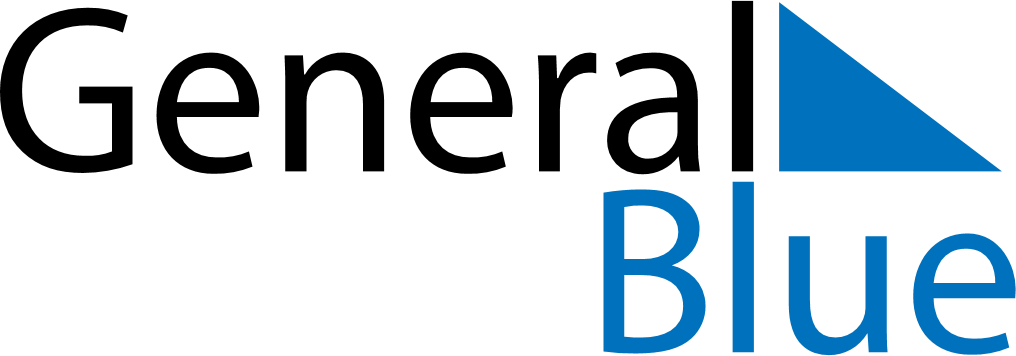 August 2024August 2024August 2024August 2024August 2024August 2024Voicesti, Valcea County, RomaniaVoicesti, Valcea County, RomaniaVoicesti, Valcea County, RomaniaVoicesti, Valcea County, RomaniaVoicesti, Valcea County, RomaniaVoicesti, Valcea County, RomaniaSunday Monday Tuesday Wednesday Thursday Friday Saturday 1 2 3 Sunrise: 6:09 AM Sunset: 8:48 PM Daylight: 14 hours and 39 minutes. Sunrise: 6:10 AM Sunset: 8:47 PM Daylight: 14 hours and 36 minutes. Sunrise: 6:11 AM Sunset: 8:46 PM Daylight: 14 hours and 34 minutes. 4 5 6 7 8 9 10 Sunrise: 6:12 AM Sunset: 8:45 PM Daylight: 14 hours and 32 minutes. Sunrise: 6:14 AM Sunset: 8:43 PM Daylight: 14 hours and 29 minutes. Sunrise: 6:15 AM Sunset: 8:42 PM Daylight: 14 hours and 27 minutes. Sunrise: 6:16 AM Sunset: 8:40 PM Daylight: 14 hours and 24 minutes. Sunrise: 6:17 AM Sunset: 8:39 PM Daylight: 14 hours and 22 minutes. Sunrise: 6:18 AM Sunset: 8:38 PM Daylight: 14 hours and 19 minutes. Sunrise: 6:19 AM Sunset: 8:36 PM Daylight: 14 hours and 16 minutes. 11 12 13 14 15 16 17 Sunrise: 6:20 AM Sunset: 8:35 PM Daylight: 14 hours and 14 minutes. Sunrise: 6:22 AM Sunset: 8:33 PM Daylight: 14 hours and 11 minutes. Sunrise: 6:23 AM Sunset: 8:32 PM Daylight: 14 hours and 8 minutes. Sunrise: 6:24 AM Sunset: 8:30 PM Daylight: 14 hours and 6 minutes. Sunrise: 6:25 AM Sunset: 8:29 PM Daylight: 14 hours and 3 minutes. Sunrise: 6:26 AM Sunset: 8:27 PM Daylight: 14 hours and 0 minutes. Sunrise: 6:27 AM Sunset: 8:25 PM Daylight: 13 hours and 57 minutes. 18 19 20 21 22 23 24 Sunrise: 6:29 AM Sunset: 8:24 PM Daylight: 13 hours and 55 minutes. Sunrise: 6:30 AM Sunset: 8:22 PM Daylight: 13 hours and 52 minutes. Sunrise: 6:31 AM Sunset: 8:21 PM Daylight: 13 hours and 49 minutes. Sunrise: 6:32 AM Sunset: 8:19 PM Daylight: 13 hours and 46 minutes. Sunrise: 6:33 AM Sunset: 8:17 PM Daylight: 13 hours and 43 minutes. Sunrise: 6:34 AM Sunset: 8:16 PM Daylight: 13 hours and 41 minutes. Sunrise: 6:36 AM Sunset: 8:14 PM Daylight: 13 hours and 38 minutes. 25 26 27 28 29 30 31 Sunrise: 6:37 AM Sunset: 8:12 PM Daylight: 13 hours and 35 minutes. Sunrise: 6:38 AM Sunset: 8:10 PM Daylight: 13 hours and 32 minutes. Sunrise: 6:39 AM Sunset: 8:09 PM Daylight: 13 hours and 29 minutes. Sunrise: 6:40 AM Sunset: 8:07 PM Daylight: 13 hours and 26 minutes. Sunrise: 6:42 AM Sunset: 8:05 PM Daylight: 13 hours and 23 minutes. Sunrise: 6:43 AM Sunset: 8:03 PM Daylight: 13 hours and 20 minutes. Sunrise: 6:44 AM Sunset: 8:02 PM Daylight: 13 hours and 17 minutes. 